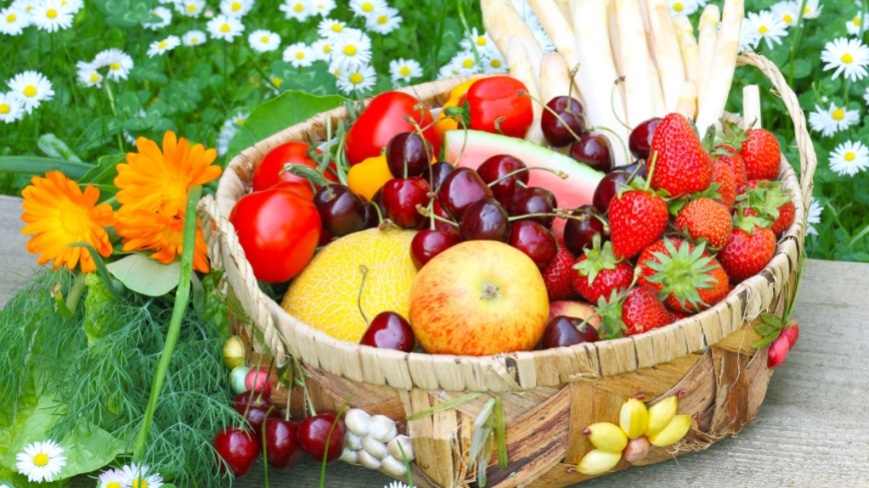 Einladung zum Erntefest am 11.11.2017:Bald ein Jahr lang sind wir gemeinsam im Hausgarten aktiv. Das möchten wir mit allen Interessierten und auch denen, die nur eine Weile teilgenommen haben, feiern!Bitte bringt etwas Schönes zum Essen mit!WANN: 11.11.2017 ab 15:00 UhrWO: im Hausgarten /GruppenraumWAS: Fotoausstellung über den GartenIns Gespräch kommenMusik und Kartentricks von Benjamin HenniesGemeinsam essenAb 18:00 gemeinsamer LaternenumzugWER: Die „Gartengruppe“ vom Runden Tisch EuropaalleeAlle MitgärtnerInteressierte Bewohner der UnterkunftInteressierte Mitglieder vom RT EuropaalleeWir freuen uns auf jeden, der kommt!HERZLICH WILLKOMMEN!